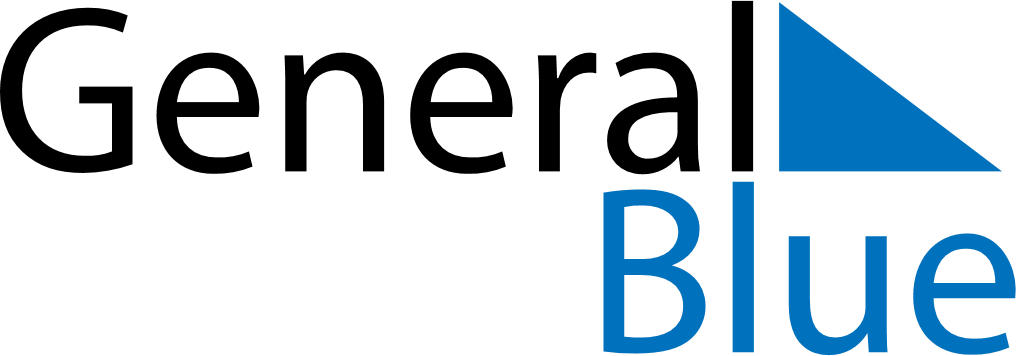 October 2028October 2028October 2028October 2028GrenadaGrenadaGrenadaMondayTuesdayWednesdayThursdayFridaySaturdaySaturdaySunday123456778910111213141415Aunty Tek Spice Word Festival16171819202121222324252627282829Thanksgiving Day3031